программаIVВсероссийской (с международным участием) научно-практическойконференции молодых ученых INITIUMХУДОЖЕСТВЕННАЯ ЛИТЕРАТУРА: ОПЫТ СОВРЕМЕННОГО ПРОЧТЕНИЯ2–3 апреля 2021 годаЕкатеринбургОргкомитет конференцииАлексеева Мария Александровна – к. филол. н., доцентБыков Леонид Петрович – д. филол. н., профессорГраматчикова Наталья Борисовна – к. филол. н., доцент Евдокимова Ирина Викторовна – директор МАУК «Объединенный музей писателей Урала»Зырянов Олег Васильевич – д. филол. н., профессор Матвеева Юлия Владимировна – д. филол. н., профессорМеньщикова Анна Манасовна – к. филол. н., ст. преп. (координатор)Назарова Лариса Александровна – к. филол. н., доцент (зав. кафедрой русской и зарубежной литературы)Пращерук Наталья Викторовна – д. филол. н., профессорПриказчикова Елена Евгеньевна – д. филол. н., профессорСнигирева Татьяна Александровна – д. филол. н., профессор (председатель)Соболева Лариса Степановна – д. филол. н., профессор Созина Елена Константиновна – д. филол. н., профессорТурышева Ольга Наумовна – д. филол. н., профессор Регламент работы конференции:(Уральское время)Пленарное заседание2 апреля, 11.00–13.00Камерный театр Объединенного музея писателей Урала, ул. Пролетарская, 18 / онлайн-трансляция на YouTube-канале Объединенного музея писателей Урала: https://www.youtube.com/channel/UCKggtnuKMflljVU4JrBwAjgВедущий пленарного заседания: Татьяна Александровна Снигирева Приветственные словаИрина Викторовна Евдокимова – директор МАУК «Объединенный музей писателей Урала»Валерий Александрович Гудов – директор школы бакалавриата УГИ УрФУЛариса Александровна Назарова – заведующая кафедрой русской и зарубежной литературы департамента «Филологический факультет» УрФУПленарные докладыПопович Алексей Игоревич (Екатеринбург).Знаки империи и образ именитых людей Строгановых в «Путнике» Иоанна Тобольского (Максимовича).Щавлинский Максим Станиславович (Санкт-Петербург).«Храм Солнца» И. А. Бунина как эго-текст о путешествии: вымысел и реальность.Двоенко Яна Юрьевна (Смоленск).Графические референсы к поэзии Э. Кирсанова (на основе записных книжек и рисунков поэта).Меньщикова Анна Манасовна (Екатеринбург).Записные книжки Анны Ахматовой: жанрово-тематическое разнообразие.Брызгалова Мария Денисовна (Екатеринбург). Блог Татьяны Толстой как эго-текст.Пращерук Наталья Викторовна (Екатеринбург).Презентация сборника статей молодых ученых «Трижды юбилейный…».2 апреля14.00–16.30 (Уральское время)Секция 1. Древнерусская литература и фольклор: образная система и жанрМузей Ф. М. Решетникова, ул. Пролетарская, 6Председатели: Н. Б. Граматчикова, Л. А. Назарова Модераторы: А. Калинина, В. КасимоваЗубко Ксения Витальевна (Екатеринбург). Феномен предательства в Священном писании. Максимова Марина Игоревна (Екатеринбург). Труд и талант в поучении проповедника XVII века. Калинина Алена Денисовна (Екатеринбург). Образ пьяницы в литературе XVII века: синтез сатирического и дидактического.Ваулин Кирилл Дмитриевич (Екатеринбург). Воспоминания уралмашевцев о детстве и юношестве в послевоенное время. Касимова Василиса Евгеньевна (Екатеринбург). Хронотоп современного свадебного обряда.Пушкарева Елизавета Алексеевна (Екатеринбург). Квартирник как среда сохранения и создания школьного и студенческого фольклора. Секция 2. Дневники, эпистолярное наследие как эго-текстМузей Ф. М. Решетникова, ул. Пролетарская, 6Председатели: Л. П. Быков, О. В. ЗыряновМодераторы: А. Евграфова, А. Скрипаченко Бабушкина Юлия Денисовна (Екатеринбург). Дневники первой трети XIX века VS дневник Печорина.Скрипаченко Александра Сергеевна (Екатеринбург). Истоки филистерства в Германии в начале XIX века (на материале дневников Николая Тургенева).Кошелева Оксана Дмитриевна (Екатеринбург). В полемике с Л. Н. Толстым: аксиология Ф. М. Достоевского в «Дневнике писателя».Евграфова Анна Алексеевна (Екатеринбург). Дневники И. А. Бунина как контекст романа «Жизнь Арсеньева».Додина Ольга Леонидовна (Екатеринбург). Дневники и романы Э.-М. Ремарка: поэтика пересечений.Ян Юйбин (Екатеринбург). П. П. Бажов о жанре сказа (на материале эпистолярий писателя). Караваева Елизавета Станиславовна (Екатеринбург). Ф. Ф. Зелинский и русская наука об античности.Секция 3. Воспоминания, записки, записные книжки как эго-текстМузей «Литературная жизнь Урала ХХ века», ул. Пролетарская, 10Председатели: Ю. В. Матвеева, А. М. МеньщиковаМодераторы: Ю. Елькина, Е. КислицынаЧеренкова Ангелина Олеговна (Екатеринбург). Образ идеальной женщины и примерной жены в записках А. Е. Лабзиной.Елькина Юлия Витальевна (Екатеринбург). Образ литературной жизни русской эмиграции Парижа в мемуарах Ирины Одоевцевой «На берегах Сены».Кислицына Елизавета Дмитриевна (Екатеринбург). А. С. Пушкин в контексте Записных книжек Анны Ахматовой: интерпретация судьбы и творчества.Лащева Анна Сергеевна (Санкт-Петербург). Поэтическая саморепрезентация А. Белого, В. Маяковского и В. Хлебникова: моменты сходства.Меланин Алексей Михайлович. (Екатеринбург). Роман Михаила Елизарова «Библиотекарь»: неявная автобиографичность.Шемякина Мария Павловна (Екатеринбург). Главный герой романа «Царство Агамемнона» как эго-след Владимира Шарова.Черногубова Виктория Юрьевна (Екатеринбург). Автобиографический контекст романа Пьетро ди Донато «Христос в бетоне». Секция 4. Травелоги, актуальные эго-практикиМузей «Литературная жизнь Урала ХХ века», ул. Пролетарская, 10Председатели: Е. Е. Приказчикова, Т. А. СнигиреваМодераторы: И. Баландина, Е. ПотаповаЕфимова Мария Владимировна, Бочкарева Анна Александровна (Екатеринбург). Тема фантастических путешествий в творчестве Лукиана.Потапова Евгения Владимировна (Екатеринбург). Произведения А. А. Шишкова о Грузии как один из источников «грузинского текста» М. Ю. Лермонтова.Кинзерская Анастасия Александровна (Санкт-Петербург). «Остров Сахалин» А. П. Чехова как эго-текст. Баранов Игорь Андреевич (Екатеринбург). «Могущественная равнина» как основной мирообраз СССР в книге Э. Крэнкшоу «Россия и русские».Кириенко Александра Юрьевна (Екатеринбург). Жанр портретного очерка в радиовыступлениях Г. Газданова.Баландина Ирина Александровна (Екатеринбург). «Большая книга интервью» Иосифа Бродского как эго-текст поэта. 3 апреля12.00–15.00 (Уральское время)Заседания в ZoomСекция 1. Древнерусская литература и фольклор: образная система и жанрПредседатели: Н. Б. Граматчикова, Л. С. СоболеваМодераторы: А. Корелина, А. КалининаЦинтула Игорь (Трнава, Словакия). Призыв к единству как основа наследия «Слова о полку Игореве».Корелина Анна Дмитриевна (Екатеринбург). Исторические корни мотива слепоты в древнерусской словесности.Березка Полина Сергеевна (Екатеринбург). Образ православного святого-воина в древнерусской литературе. Лукьянов Никита Александрович (Екатеринбург). Тема смерти в виршевой поэзии Симеона Полоцкого.Антонов Василий Андреевич (Липецк). «Повесть о Фроле Скобееве»: духовное становление героя и художественное воплощение замысла.Головастова Вероника Романовна (Рязань). Функции текстов погребальной обрядности в поэме Н. А. Некрасова «Мороз, Красный нос».Секция 2. Дневники, эпистолярное наследие как эго-текстПредседатели: Е. Е. Приказчикова, Е. К. СозинаМодераторы: Е. Кислицына, А. СкрипаченкоШвецова Ульяна Павловна (Липецк). Жизнь Европы глазами русского посла конца XVII века Б. П. Шереметева.Приписнова Екатерина Александровна (Рязань). Выдающиеся современники в мемуарах Е. И. Раевской.Андреева Ольга Андреевна (Липецк). Дневник П. А. Толстого как образец светской путевой литературы конца XVII века.Джильи Ребекка (София). Поэтика мемуарной прозы кн. И. М. Долгорукова.Бурушкина Светлана Анатольевна (Ярославль). Традиции древнерусской словесности в «Дневнике писателя» Ф. М. Достоевского 1876–1877 гг.Туманова Серафима Александровна (Москва). Дело петрашевцев: личность Достоевского в эпистолярном наследии 1849 года.Осипов Иван Дмитриевич (Москва). «Целую Вас нежно. Зовите меня Мариной» (герменевтический анализ эпистолярного наследия Марины Цветаевой).Секция 3. Воспоминания, записки, записные книжки как эго-текстПредседатели: Н. В. Пращерук, О. Н. ТурышеваМодераторы: Ю. Александрова, А. ЕвграфоваМукаилова Зарина Гайбуллаевна (Липецк). «Записки» княгини Натальи Борисовны Долгорукой как портрет женской души.Качков Илья Александрович (Екатеринбург). Литературно-эстетические взгляды В. Ф. Одоевского 1830-х годов (на материале записных книжек писателя).Александрова Юлия Николаевна (Екатеринбург). Ф. М. Достоевский в воспоминаниях Вс. С. Соловьева.Разумов Дмитрий Алексеевич (Москва). Путь художника в воспоминаниях И. Е. Репина «Далекое близкое».Балжиням Ольга Алексеевна (Петрозаводск). Портрет человека в «Записных Книжках» А. П. Платонова второй половины 1930-х гг.Аксенова Анастасия Евгеньевна (Екатеринбург). «История моего заключения» Н. Заболоцкого: факт как фантасмагория.Секция 4. Травелоги, актуальные эго-практикиПредседатели: Л. П. Быков, О. В. Зырянов Модераторы: И. Баландина, Е. ПотаповаПоверина Анастасия Михайловна (Липецк). Русский взгляд на Италию (на материале путевых дневников Петровского времени).Люстров Андрей Михайлович (Москва). «Брут, ты спишь, а Рим в оковах!»: семейные и политические коллизии Муравьевых-Апостолов.Махмутова Евгения Рамилевна (Екатеринбург).Интервью и анкеты А. Тарковского как конструирование этико-эстетического сценария.Милитчук Анастасия Андреевна (Казань). А. Непомнящий о религии и вере.Гилевская Анастасия Юрьевна (Казань). Поэтические травелоги в творчестве М. Аргутиной как эго-текст.Фёдоров Илья Сергеевич (Екатеринбург). Книжная навигация в сетевом издании «Горький».Секция 5. Художественный текст и эго-текст: соотношение понятийПредседатели А. М. Меньщикова, Л. А. НазароваМодераторы: К. Ваулин, Ю. ЕлькинаЗайнуллина Эльвира Азатовна (Казань). Повесть Ю. Алешковского «Николай Николаевич»: к проблеме поэтики незавершенного.Кунгурцева Анастасия Павловна (Челябинск). Языковые особенности дневниковых записей в романе Е. Водолазкина «Авиатор».Шенькова Алина Олеговна (Ярославль). Жанровый репертуар эгоцентрической речи Лужина («Преступление и наказание» Ф. М. Достоевского).Яковенко Елизавета Павловна (Москва). Феномен автобиографической прозы в контексте произведения Уильяма Сомерсета Моэма «Подводя итоги».Гончаров Илья Геннадиевич (Липецк). Семейные документы как основа художественного произведения (на примере романа Т. Манна «Будденброки»). Терновых Светлана Олеговна (Петрозаводск). Проблема номинации лирического «Я» в поэме В. Маяковского «Облако в штанах».Дроботун Валерия Николаевна (Днепропетровск). Своеобразие автобиографизма в повести Рея Бредбери «Вино из одуванчиков».Алимов Евгений Дмитриевич (Москва). Феномен эго-текста в сборнике рассказов Людмилы Петрушевской «Странствия по поводу смерти».Панибратова Юлия Федоровна (Казань). Образ Другого в романе М. Степновой «Хирург».Ерундова Дарья Андреевна (Казань). Образ Другого в романе О. Славниковой «Прыжок в длину».14.30 Заключительное заседание (Уральское время) ZoomПодведение итогов конференции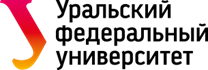 Кафедра русской и зарубежной литературыдепартамента «Филологический факультет»Уральского гуманитарного институтаУральского федерального университетаимени первого Президента России Б. Н. Ельцина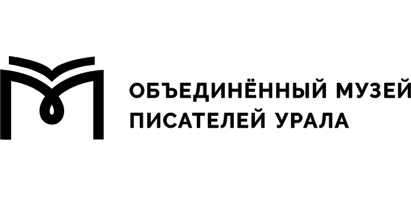 Объединенный музей писателей Урала10:00–11:00 – регистрация участников и открытие конференции(Камерный театр Объединенного музея писателей Урала, ул. Пролетарская, 18)11:00–13:00 – пленарное заседание  13:00–14:00 – обед14:00–16:30 – работа секций16:30–17:00 – кофе-брейкРегламент пленарных докладов – до 20 мин. Регламент секционных докладов – до 15 мин.